V PlzniDne 27. 4.2022.	, i		-'-JV wyac UWCUCIIC UUdJti Ca nabídkové ceně jsou správné a závazné.Podpis oprávněné osoby jednat jménem či zauchazeče: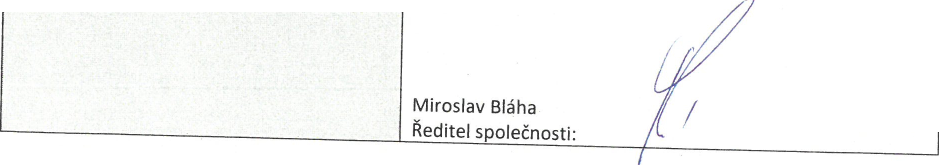 AUTOCENTRUM JAN ŠMUCLER s.r.o.SEAT Toledo 1.2 TSI Style298 160,- KčMožnost odpočtu DPH:NERok výroby:2015Barva:bílá základníKm:83 557Do provozu:3/2016STK do:04/2024Výkon motoru:81 kWPalivo:benzínVIN:VSSZZZNHZG1017321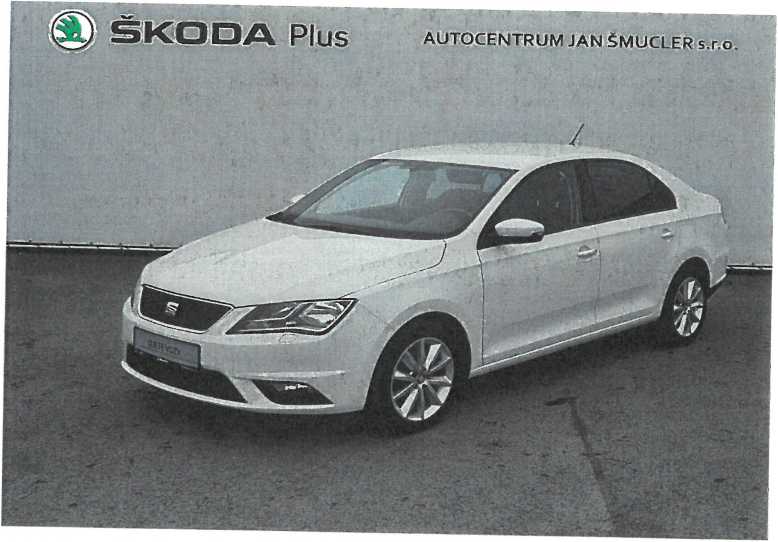 KOUPENO V ČR, SERVISNÍ KNÍŽKA.Vozidlo upraveno pro potřeby výuky autoškoly Vozidlo vybaveno zimními kompletními kolyVýbava:Centrámí zamykání, Dálkové centrální zamykání, Kola z lehkých slitin, Kontrola tlaku v pneu Tónovací skla Ostnkovace svetel, Přední mlhová světla, Ukazatel vnější teploty, Vyhřívaná trysky ostřikovače čel skla Zadní ovTdání0, ní°:aMem^IUet0?h’ EL °Vládaná Přední okna, El. ovládaná zadní okna, AEl° ovládání oken Elř tek’ hla"dsfr®e’. Palubni P°cltač- Klimatizace automatická, Klimatizovaná přihrádka, Loketní opěrka LHtri ’aL?kef-ni(^erkaMadni! MalV ko2enÝ Paket, Multifunkční volant, Navigační systém, Tempomat Výhřívaná sedadla, Isofix, Originální autorádio, USB, 6ti stupňová převodovka, ABS - antiblokovací systím ASR - protiskluovy. system, ESP - stabilizace podvozku, Parkovací senzory, Posilovač řízení, 6 x AIRBAG Airbaa3 sP°Me,dce, Airbag bodní, Airbagy hlavové, drive, activity assistant - mapoznTni ún^vy Tm^ilizér Driver activity assistant - rozpoznání únavy, Imobilizér,	y’ ,moDIMZer>Strava 1 / 2Id tisku 1302931KRYCÍ LIST NABÍDKYNázev veřejné zakázkyIdentifikační údaje zadavateleOSOBNÍ VOZIDLA AUTOŠKOLY A REFERENTSKÉ VOZIDLOZadavatel:Sídlo:IČO:DIČ:Zastoupený:Kontakt:Střední průmyslová škola dopravní Plzeň, Karlovarská 99Karlovarská 1210/99, 323 00 Plzeň69457930CZ69457930Ing. Irenou Novákovou, ředitelkoudopskopl@dopskopl.czObchodní firma/název/jméno, příjmeníPrávní forma (popř. údaj o zápisu v or)IDENTIFIKAČNÍ ÚDAJE UCHAZEČEIČODIČAutocentrum Jan Šmucler s. r. o.Spol. s ručením omezenýmPlátce DPHSídlo/místo podnikáni/misto trvaléhopobytuOprávněná osoba jednat jménem či za
uchazečeKontaktní osoba(je-li odlišná od oprávněné osoby)26343673CZ26343673ANOBorská 59, 301 00 PlzeňMiroslav Bláha Jednatel společnostimiroslav.blaha(5>smucler.c?: +420 731 185 739 (Výpis z OR součástí přílohy)Pavel Šachpavel.sach(5)smucler.cz: +420 724 542 367CENOVÁ NABÍDKA UCHAZEČE ZA DODÁVKU ZBOŽÍ-Vozidlo autoškoly č. 2SEAT Toledo 1,2 TSi, VSSZZZNHZH1019127Nabídková cena v Kč bez DPH (platí proplátce DPH)Výše DPH v KčNabídková cena v Kč včetně DPH (platípro neplátce DPH)Délka záruky301 515,- Kč12 měsícůPROHLÁŠENÍJako uchazeč o veřejnou zakázku čestně prohlašuji, že- jsem se v plném rozsahu seznámil se zadávacími podmínkami (Výzvou), rozsahem a povahou veřejné zakázky, na kterou podávám nabídku, že jsou mi známy veškeré podmínky nezbytné k její realizaci, před podáním nabídky jsem si vyjasnil všechna sporná ustanovení či nejasnosti a že se zadávacími podmínkami (Výzvou) souhlasím a respektuji je,veškeré údaje, informace, doklady a dokumenty, které jsem uvedl v nabídce, jsou pravdivé a odpovídají skutečnosti,nabídka podaná na výše uvedenou veřejnou zakázku má 1 stránku.Datum:V PlzniDne 27. 4. 2022Svým podpisem stvrzuji, že výše uvedené údaje o uchazečia nabídkové ceně jsou správné a závazné.Podpis oprávněné osoby jednat jménem či za uchazeče:Miroslav Bláha Ředitel společnosti:AUTOCENTRUM JAN ŠMUCLER s.r.o.SEAT Toledo 1.2 TSI Reference301 515,- KčMožnost odpočtu DPH:NERok výroby:2017Barva:bílá základníKm:35 974Do provozu:8/2017STK do:02/2024Výkon motoru:66kWPalivo:benzínVIN:VSSZZZNHZH1019127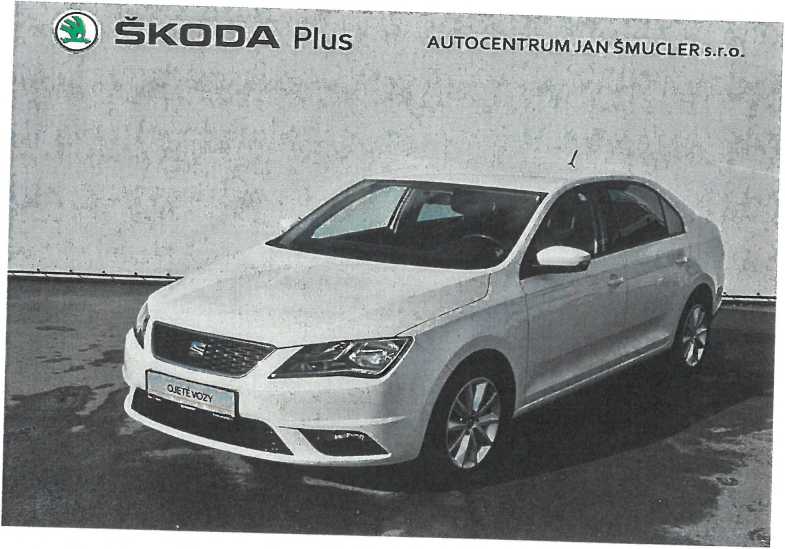 KOUPENO V ČR, 1. MAJITEL, SERVISNÍ KNÍŽKA.Vozidlo upraveno pro potřeby výuky autoškoly Vozidlo vybaveno zimními kompletními kolyVýbava:SEEMIS&!*Sa.™ .eZ^eW^B ^l T-- K-0n,r0,a ,lakU V pneu- T°novacl skla, Handsfree, Palubní počítač Klima,KS'haS l Ai, '	predm °kna’ Ek ovládánf 2rcátek.řlzen1,6 *Strava 1 / 2Id tisku 1302931/AUTOCENTRUM JAN ŠMUCLER s.r.o.Možnost odpočtu DPH:ANORok výroby:2018Barva:bílá základníKm:50 484Do provozu:3/2018STK do:01/2024Výkon motoru:110kWPalivo:benzínVIN:TMBJR7NU3J2008937SKODA Karoq 1.5 TSI Style
598 000,- Kč494 215,- Kč bez DPH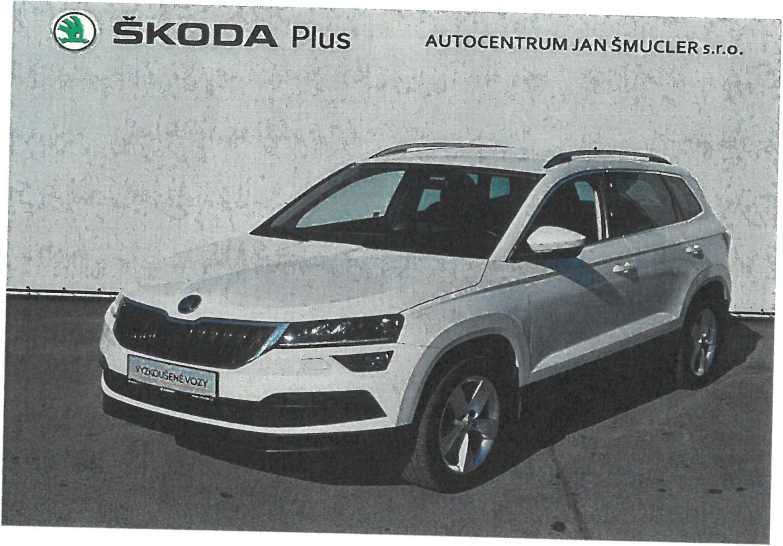 KOUPENO V ČR, 1. MAJITEL, SERVISNÍ KNÍŽKA. PRODLOUŽENÁ ZÁRUKA (NA 5 LET NEBO DO 100.000 KM). MOŽNOST SJEDNÁNÍ VÝHODNÉHO FINANCOVÁNÍ A POJIŠTĚNÍ Možnost protiúčtu.Pro bližší informace volejte 371 005 252.Výbava:Vyhh'Vané PřednÍSk'°’ K°'az '***<*' slitin,Strava 1 / 2Id tisku 1302931KRYCÍ LIST NABÍDKYKRYCÍ LIST NABÍDKYNázev veřejné zakázkyIdentifikační údaje zadavateleOSOBNÍ VOZIDLA AUTOŠKOLY A REFERENTSKÉ VOZIDLO	veřejná zakázka malého rozsahu na dodávkv a sluzhyOSOBNÍ VOZIDLA AUTOŠKOLY A REFERENTSKÉ VOZIDLO	veřejná zakázka malého rozsahu na dodávkv a sluzhyNázev veřejné zakázkyIdentifikační údaje zadavatelezadavatel.	Střední průmyslová škola dopravní Plzeň, Karlovarská 99Sídlo:	Karlovarská 1210/99, 323 00 PlzeňICO:	69457930DIČ:	CZ69457930Zastoupený:	Ing. Irenou Novákovou, ředitelkouKontakt:	dopskopl@dopskoDl.czzadavatel.	Střední průmyslová škola dopravní Plzeň, Karlovarská 99Sídlo:	Karlovarská 1210/99, 323 00 PlzeňICO:	69457930DIČ:	CZ69457930Zastoupený:	Ing. Irenou Novákovou, ředitelkouKontakt:	dopskopl@dopskoDl.cz——					 IDENTIFIKAČNÍ ÚDAJE UCHAZEČE——					 IDENTIFIKAČNÍ ÚDAJE UCHAZEČE——					 IDENTIFIKAČNÍ ÚDAJE UCHAZEČEuDcnoam firma/nazev/jméno, příjmeníuDcnoam firma/nazev/jméno, příjmeníAutocentrum Jan Šmuclers r oPrávní forma (popř. údaj o zápisu v Or)Právní forma (popř. údaj o zápisu v Or)Spol. s ručením omezenýmICOICO26343673	~	DIČDIČCZ26343673Plátce DPHPlátce DPHANOSídlo/misto podnikání/místo trvalého pobytuSídlo/misto podnikání/místo trvalého pobytuBorska 59, 301 00 PlzeňOprávněná osoba jednat jménem či za uchazečeOprávněná osoba jednat jménem či za uchazečeBorska 59, 301 00 PlzeňOprávněná osoba jednat jménem či za uchazečeOprávněná osoba jednat jménem či za uchazečeMiroslav BláhaJednatel společnostimiroslav.blahaOsmucler.cz: +4?n 7R1 irs 7rq (Výpis z OR součástí přílohy)Kontaktní osoba(je-li odlišná od oprávněné osoby)Kontaktní osoba(je-li odlišná od oprávněné osoby)Pavel Šachpavel.sach@smucler.cz; +47n 774 S4? Rfi7	 	■	CENOVÁ NABÍDKA UCHAZEČE SEAT Toledo 1	 	■	CENOVÁ NABÍDKA UCHAZEČE SEAT Toledo 1	 	■	CENOVÁ NABÍDKA UCHAZEČE SEAT Toledo 1	 	■	CENOVÁ NABÍDKA UCHAZEČE SEAT Toledo 12A DODÁVKU ZBOŽÍ - Vozidlo autoškoly č. 1 ,2 TSI, VSSZZZNHZG1017321Nabídková cena v Kč bez DPH (platípro plátce DPH)Nabídková cena v Kč bez DPH (platípro plátce DPH)vyse DPH v Kčvyse DPH v KčNabídková cena v Kč včetně DPH (platí pro neplátce DPH)Nabídková cena v Kč včetně DPH (platí pro neplátce DPH)298 160,- KčDélka zárukyDélka záruky12 měsíců—				PROHLÁŠENÍ		——				PROHLÁŠENÍ		——				PROHLÁŠENÍ		—jaKo uchazec o veřejnou zakázku čestně prohlč - jsem se v plném rozsahu seznámil s veřejné zakázky, na kterou podávám i realizaci, před podáním nabídky jsem zadávacími podmínkami (Výzvou) sou veškeré údaje, informace, doklady a dt odpovídají skutečnosti, nabídka podana na výše uvedenou veřDatum:jaKo uchazec o veřejnou zakázku čestně prohlč - jsem se v plném rozsahu seznámil s veřejné zakázky, na kterou podávám i realizaci, před podáním nabídky jsem zadávacími podmínkami (Výzvou) sou veškeré údaje, informace, doklady a dt odpovídají skutečnosti, nabídka podana na výše uvedenou veřDatum:suji, žee zadávacími podmínkami (Výzvou), rozsahem a povahou íabidku, že jsou mi známy veškeré podmínky nezbytné k její si vyjasnil všechna sporná ustanovení či nejasnosti a že se hlásím a respektuji je,Jkumenty, které jsem uvedl v nabídce, jsou pravdivé	aejnou zakázku má 1 stránku.KRYCÍ LIST NABÍDKYKRYCÍ LIST NABÍDKYNázev veřejnézakázkyOSOBNI VOZIDLA AUTOŠKOLY A REFERENTSKÉ VOZIDLOOSOBNI VOZIDLA AUTOŠKOLY A REFERENTSKÉ VOZIDLOlaentifikacni údaje zadavatelesídlo.	Karlovarská 1210/99, 323 00	PlzeňICO:	69457930°IČ-'	CZ69457930Zastoupený:	Ing. Irenou Novákovou,	ředitelkouKontakt:	dopskoDl@dopskoDl.czsídlo.	Karlovarská 1210/99, 323 00	PlzeňICO:	69457930°IČ-'	CZ69457930Zastoupený:	Ing. Irenou Novákovou,	ředitelkouKontakt:	dopskoDl@dopskoDl.cz	IDENTIF	IDENTIFIKAČNÍ ÚDAJEUCHAŽEČi			—(Právní forma (popř. údai o zápisu v oriPrávní forma (popř. údai o zápisu v oriAutocentrum Jan Šmucler s. r. oIČO	~~DIČIČO	~~DIČopoi. s ručením omezeným26343673				1UIK.Plátce DPHUIK.Plátce DPHCZ26343673			ANO			Sídlo/místo podnikání/místo trvalého pobytuSídlo/místo podnikání/místo trvalého pobytuBorská 59, 301 00 PlzeňOprávněná osoba jednat jménem či za uchazečeOprávněná osoba jednat jménem či za uchazečeMiroslav Bláha	~—	Jednatel společnostimirpslav.blahaOsmucler.c7;+4?n 7Ri -lacjyonOprávněná osoba jednat jménem či za uchazečeOprávněná osoba jednat jménem či za uchazeče(Výpis z OR součástí přílohv)	1Kontaktní osoba(je-li odlišná od oprávněné osoby)Kontaktní osoba(je-li odlišná od oprávněné osoby)Pavel Šach	pavel.sach(®smucler.r7: +d?n 7?a c/pLmUVA NAB,9KA UCHAZEČE ZA DODAVKU «5ží^eferentské^lo~	——	—	SKODA Karoa 1.5 TSi.TMRIR7Wiiai-jnnoo3-jLmUVA NAB,9KA UCHAZEČE ZA DODAVKU «5ží^eferentské^lo~	——	—	SKODA Karoa 1.5 TSi.TMRIR7Wiiai-jnnoo3-jLmUVA NAB,9KA UCHAZEČE ZA DODAVKU «5ží^eferentské^lo~	——	—	SKODA Karoa 1.5 TSi.TMRIR7Wiiai-jnnoo3-jNabídková cena v Kč bez DPH (platí pro plátce DPH)Nabídková cena v Kč bez DPH (platí pro plátce DPH)Nabídková cena v Kč bez DPH (platí pro plátce DPH)Nabídková cena v Kč bez DPH (platí pro plátce DPH)494.214,87 Kč	~	~~	iryse DPH v Kčiryse DPH v Kč103.785,13 Kč			Nabídková cena v Kč včetně DPH (platí pro neplátce DPH)Nabídková cena v Kč včetně DPH (platí pro neplátce DPH)Délka zárukyDélka zárukyDo 6/2023 nebo do 100.000 km——		PROHI ÁŠFKlí		■ ——		PROHI ÁŠFKlí		■ ——		PROHI ÁŠFKlí		■ Jako uchazeč o veřejnou zakázku čestně prohl jsem se v plném rozsahu seznámil s veřejné zakázky, na kterou podávám realizaci, před podáním nabídky jsetr zadávacími podmínkami (Výzvou) sou veškeré údaje, informace, doklady a d odpovídají skutečnosti, nabídka podaná na výše uvedenou woJako uchazeč o veřejnou zakázku čestně prohl jsem se v plném rozsahu seznámil s veřejné zakázky, na kterou podávám realizaci, před podáním nabídky jsetr zadávacími podmínkami (Výzvou) sou veškeré údaje, informace, doklady a d odpovídají skutečnosti, nabídka podaná na výše uvedenou woJako uchazeč o veřejnou zakázku čestně prohl jsem se v plném rozsahu seznámil s veřejné zakázky, na kterou podávám realizaci, před podáním nabídky jsetr zadávacími podmínkami (Výzvou) sou veškeré údaje, informace, doklady a d odpovídají skutečnosti, nabídka podaná na výše uvedenou woJako uchazeč o veřejnou zakázku čestně prohl jsem se v plném rozsahu seznámil s veřejné zakázky, na kterou podávám realizaci, před podáním nabídky jsetr zadávacími podmínkami (Výzvou) sou veškeré údaje, informace, doklady a d odpovídají skutečnosti, nabídka podaná na výše uvedenou woašuji, že		e zadávacími podmínkami (Výzvou), rozsahem a povahou nabídku, že jsou mi známy veškeré podmínky nezbytné k její si vyjasnil všechna sporná ustanovení či nejasnosti a že se hlásím a respektuji je,okumenty, které jsem uvedl v nabídce, jsou pravdivé	ařejnou zakázku má 1 stránku.Datum:V PlzniDne 27. 4. 2022ašuji, že		e zadávacími podmínkami (Výzvou), rozsahem a povahou nabídku, že jsou mi známy veškeré podmínky nezbytné k její si vyjasnil všechna sporná ustanovení či nejasnosti a že se hlásím a respektuji je,okumenty, které jsem uvedl v nabídce, jsou pravdivé	ařejnou zakázku má 1 stránku.Datum:V PlzniDne 27. 4. 2022Svým podpisem stvrzuji, že výše uvedené údaje 0 uchazečia nabídkové ceně jsou správné a závazné.Podpis oprávněné osoby jednat jménem či za uchazeče:Miroslav Blaha		Ředitel společnosti:	